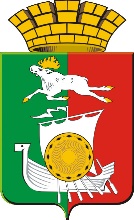 ГЛАВА  ТАВДИНСКОГО  ГОРОДСКОГО  ОКРУГАП О С Т А Н О В Л Е Н И Ег. ТавдаОб утверждении плана мероприятий по реализации в Тавдинском городском округе в 2019-2021 году  Стратегии государственной национальной политики Российской Федерации на период до 2025 года            Во исполнении пункта 4 распоряжения Правительства Российской Федерации от 28.12.2018 года № 2985 «О плане мероприятий по реализации                       в 2019 - 2021 гг. Стратегии государственной национальной политики Российской Федерации на период до 2025 г.», в соответствии с   распоряжением Правительства Свердловской области от 13.05.2019 № 198-РП                                                 «Об утверждении Плана мероприятий по реализации в Свердловской области                  в 2019-2021 годах Стратегии государственной национальной политики Российской Федерации на период до 2025 года», Устава Тавдинского городского округа,ПОСТАНОВЛЯЮ:	            1. Утвердить План мероприятий по реализации в  Тавдинском городском округе в  2019 - 2021 году Стратегии государственной национальной политики Российской Федерации на период до 2025 года (прилагается).            2. Администрации Тавдинского городского округа, Муниципальному органу управления образованием - Управлению образованием Тавдинского городского округа,  организациям и учреждениям,  участвующим в реализации Плана мероприятий по реализации в Тавдинском городском округе                                                       в 2019 - 2021 годах Стратегии государственной национальной политики Российской Федерации на период до 2025 года (далее - План):           1) обеспечить выполнение мероприятий Плана;           2) представлять заместителю главы администрации Тавдинского городского округа, осуществляющему контроль мероприятий межнациональных и межконфессиональных отношений в городском округе информацию  о ходе выполнения мероприятий Плана один раз в полугодии,                                                        в срок до 15 июля, 30 декабря.           3. Контроль за исполнением настоящего постановления возложить на заместителя главы администрации Тавдинского городского округа                           Склярову Л.Г.            4. Настоящее постановление опубликовать в газете «Тавдинская правда» и разместить на официальном сайте Тавдинского городского округа.Глава Тавдинскогогородского округа					       			В.В. ЛачимовУтвержденопостановлением главыТавдинского городского округаот  21.08.2019    № 125«Об утверждении плана мероприятий по реализации в Тавдинском городском округе в 2019-2021 году  Стратегии государственной национальной политики Российской Федерации на период до 2025 года»Планмероприятий по реализации в Тавдинском городском округев 2019 - 2021 годах Стратегии государственной национальнойполитики Российской Федерации на период до 2025 годаот  21.08.2019№  125Номер строкиНаименование мероприятияСрок исполненияОтветственные исполнители12342.Раздел 1. Обеспечение равноправия граждан и реализация их конституционных правРаздел 1. Обеспечение равноправия граждан и реализация их конституционных правРаздел 1. Обеспечение равноправия граждан и реализация их конституционных прав3.Мониторинг обращений граждан о фактах нарушения принципа равенства граждан независимо от расы, национальности, языка, отношения к религии, убеждений, принадлежности к общественным объединениям, а также других обстоятельств, в том числе при приеме на работу и формировании кадрового резерваежегодно, в течение                                          2019 - 2021 годовУправление делами администрации Тавдинского городского округа4.Мониторинг освещения в средствах массовой информации фактов нарушения принципа равенства граждан независимо от расы, национальности, языка, отношения к религии, убеждений, принадлежности к общественным объединениям, а также других обстоятельств, в том числе при приеме на работу и формировании кадрового резерваежегодно, в течение 2019 - 2021 годовУправление делами Тавдинского городского округа5.Информирование работодателей о недопустимости размещения вакансий, содержащих дискриминационные требованияежегодно, в течение 2019 - 2021 годовГосударственное казенное учреждение службы занятости населения Свердловской области «Тавдинский центр занятости»6.Раздел 2. Обеспечение межнационального мира и согласия, гармонизация межнациональных (межэтнических) отношенийРаздел 2. Обеспечение межнационального мира и согласия, гармонизация межнациональных (межэтнических) отношенийРаздел 2. Обеспечение межнационального мира и согласия, гармонизация межнациональных (межэтнических) отношений7.Проведение торжественных мероприятий, приуроченных к памятным датам российской истории, государственным праздникам Российской Федерации и Свердловской области, в том числе посвященных:ежегодно, в течение 2019 - 2021 годовАдминистрация Тавдинского городского округаМуниципальное автономное учреждение «Управление культуры, молодежной политики и спорта»Муниципальный орган управления образования - Управление образованием Тавдинского городского округаГАПОУ СО «Тавдинский техникум им.А.А.Елохина»8.Дню образования Свердловской областиежегодно, январьАдминистрация Тавдинского городского округаМуниципальное автономное учреждение «Управление культуры, молодежной политики и спорта»Муниципальный орган управления образования - Управление образованием Тавдинского городского округаГАПОУ СО «Тавдинский техникум им.А.А.Елохина»9.Международному дню родного языкаежегодно, февральМуниципальное автономное учреждение «Управление культуры, молодежной политики и спорта»Муниципальный орган управления образования - Управление образованием Тавдинского городского округаГАПОУ СО «Тавдинский техникум им.А.А.Елохина»10.Дню Россииежегодно, июньАдминистрация Тавдинского городского округаМуниципальное автономное учреждение «Управление культуры, молодежной политики и спорта»Муниципальный орган управления образования - Управление образованием Тавдинского городского округаГАПОУ СО «Тавдинский техникум им.А.А.Елохина»11.Дню народов Среднего Уралаежегодно, сентябрьМуниципальное автономное учреждение «Управление культуры, молодежной политики и спорта»Муниципальный орган управления образования - Управление образованием Тавдинского городского округаГАПОУ СО «Тавдинский техникум им.А.А.Елохина»12.Дню народного единстваежегодно, ноябрьАдминистрация Тавдинского городского округаМуниципальное автономное учреждение «Управление культуры, молодежной политики и спорта»Муниципальный орган управления образования - Управление образованием Тавдинского городского округаГАПОУ СО «Тавдинский техникум им.А.А.Елохина»13.Дню Конституции Российской Федерацииежегодно, декабрьАдминистрация Тавдинского городского округаМуниципальное автономное учреждение «Управление культуры, молодежной политики и спорта»Муниципальный орган управления образования - Управление образованием Тавдинского городского округаГАПОУ СО «Тавдинский техникум им.А.А.Елохина»14.Реализация мер по поддержке и развитию этнографического туризма, в том числе формирование и развитие региональных туристических маршрутов религиозной и этнографической направленностиежегодно, в течение 2019 - 2021 годовМуниципальное автономное учреждение «Управление культуры, молодежной политики и спорта»15.Раздел 4. Содействие этнокультурному и духовному развитию народов Тавдинского городского округаРаздел 4. Содействие этнокультурному и духовному развитию народов Тавдинского городского округаРаздел 4. Содействие этнокультурному и духовному развитию народов Тавдинского городского округа16.Проведение совместно с национальными общественными объединениями праздников, фестивалей, конкурсов, смотров, направленных на сохранение и развитие традиционной культуры народов, проживающих на территории округав течение 2019 - 2021 годовМуниципальное автономное учреждение «Управление культуры, молодежной политики и спорта»17.Проведение национального культурно-спортивного праздника "Сабантуй"ежегодно, в течение 2019 - 2021 годовМуниципальное автономное учреждение «Управление культуры, молодежной политики и спорта»18.Участие в реализации областного проекта "Урал многонациональный"ежегодно, в течение 2019 - 2021 годовМуниципальное автономное учреждение «Управление культуры, молодежной политики и спорта»Муниципальный орган управления образования - Управление образованием Тавдинского городского округаГАПОУ СО «Тавдинский техникум им.А.А.Елохина»19.Проведение спортивных мероприятий по национальным видам спорта ежегодно, в течение 2019 - 2021 годовМуниципальное автономное учреждение «Управление культуры, молодежной политики и спорта»Муниципальный орган управления образования - Управление образованием Тавдинского городского округаГАПОУ СО «Тавдинский техникум им.А.А.Елохина»20.Комплектование фонда библиотек изданиями, направленными на формирование толерантного сознания, профилактику ксенофобии, национальной и религиозной нетерпимости, а также изданиями на языках народов Россиив течение 2019 - 2021 годовМуниципальное автономное учреждение «Управление культуры, молодежной политики и спорта»21.Раздел 5. Сохранение и поддержка русского языка как государственного языка Российской Федерации и языков народов Российской ФедерацииРаздел 5. Сохранение и поддержка русского языка как государственного языка Российской Федерации и языков народов Российской ФедерацииРаздел 5. Сохранение и поддержка русского языка как государственного языка Российской Федерации и языков народов Российской Федерации22.Организация и проведение мероприятий, посвященных Дню славянской письменности и культурыежегодно, в течение 2019 - 2021 годовМуниципальное автономное учреждение «Управление культуры, молодежной политики и спорта»Муниципальный орган управления образования - Управление образованием Тавдинского городского округаГАПОУ СО «Тавдинский техникум им.А.А.Елохина»23.Организация и проведение мероприятий, посвященных Дню русского языкаежегодно, в течение 2019 - 2021 годовМуниципальное автономное учреждение «Управление культуры, молодежной политики и спорта»Муниципальный орган управления образования - Управление образованием Тавдинского городского округаГАПОУ СО «Тавдинский техникум им.А.А.Елохина»24Проведение мероприятий, посвященных Международному году языков коренных народов2019 годМуниципальное автономное учреждение «Управление культуры, молодежной политики и спорта»Муниципальный орган управления образования - Управление образованием Тавдинского городского округаГАПОУ СО «Тавдинский техникум им.А.А.Елохина»25.Участие в  областной акции "День чтения"ежегодно, в течение 2019 - 2021 годовМуниципальное автономное учреждение «Управление культуры, молодежной политики и спорта»Муниципальный орган управления образования - Управление образованием Тавдинского городского округаГАПОУ СО «Тавдинский техникум им.А.А.Елохина»26.Проведение мероприятий, посвященных празднованию юбилейных дат выдающихся деятелей русской литературыв течение 2019 - 2021 годовМуниципальное автономное учреждение «Управление культуры, молодежной политики и спорта»Муниципальный орган управления образования - Управление образованием Тавдинского городского округаГАПОУ СО «Тавдинский техникум им.А.А.Елохина»27.Раздел 6. Формирование системы социальной и культурной адаптации иностранных граждан в Тавдинском городском округе и их интеграции в российское обществоРаздел 6. Формирование системы социальной и культурной адаптации иностранных граждан в Тавдинском городском округе и их интеграции в российское обществоРаздел 6. Формирование системы социальной и культурной адаптации иностранных граждан в Тавдинском городском округе и их интеграции в российское общество28.Анализ миграционной ситуации, складывающейся в Тавдинском городском округе, в целях выявления факторов, способных оказать негативное влияние на рынок труда и общественно-политическую обстановку в округев течение 2019 - 2021 годовАдминистрация Тавдинского городского округаМежмуниципальный отдел МВД России «Тавдинский»   Государственное казенное учреждение службы занятости населения Свердловской области «Тавдинский центр занятости»                                                        29.Распространение знаний об основах российской государственности, языке, истории, культуры, а также традиций народов, проживающих на территории Свердловской области, и правил поведения среди детей иностранных граждан, в том числе в дошкольных образовательных организациях и общеобразовательных организациях ежегодно, в течение 2019 - 2021 годовМуниципальный орган управления образования - Управление образованием Тавдинского городского округа30.Участие в  Государственной программе по оказанию содействия добровольному переселению в Российскую Федерацию соотечественников, проживающих за рубежом, утвержденной Указом Президента Российской Федерации от 22 июня 2006 года N 637 "О мерах по оказанию содействия добровольному переселению в Российскую Федерацию соотечественников, проживающих за рубежом"в течение 2019 - 2021 годовАдминистрация Тавдинского городского округаМежмуниципальный отдел МВД России «Тавдинский»   Государственное казенное учреждение службы занятости населения Свердловской области «Тавдинский центр занятости»Муниципальный орган управления образования - Управление образованием Тавдинского городского округаТерриториальный отраслевой исполнительный  орган государственной власти Свердловской области управления социальной политики Свердловской области по Тавдинскому и Таборинскому районамТерриториальный отдел Территориального управления Федеральной службы по надзору в сфере защиты прав потребителей и благополучия человека по Свердловской области в Тавдинском районе, Таборинском районе и Туринском районеГБУЗ Свердловской области «Тавдинская ЦРБ»31.Раздел 7. Совершенствование управления в сфере национальной политики Раздел 7. Совершенствование управления в сфере национальной политики Раздел 7. Совершенствование управления в сфере национальной политики 32.Участие в региональном этапе Всероссийского конкурса "Лучшая муниципальная практика" по номинации "Укрепление межнационального мира и согласия, реализация иных мероприятий в сфере национальной политики на муниципальном уровне"ежегодно, в течение 2019 - 2021 годовМуниципальное автономное учреждение «Управление культуры, молодежной политики и спорта»Муниципальный орган управления образования - Управление образованием Тавдинского городского округаГАПОУ СО «Тавдинский техникум им.А.А.Елохина»Администрация Тавдинского городского округа33.Участие во всероссийских и окружных совещаниях по вопросам укрепления единства российской нации, предупреждения межнациональных конфликтов, обеспечения эффективной работы системы мониторинга состояния межнациональных отношений и профилактики экстремизма на национальной и религиозной почвеежегодно, в течение 2019 - 2021 годовАдминистрация Тавдинского городского округаМуниципальное автономное учреждение «Управление культуры, молодежной политики и спорта»Муниципальный орган управления образования - Управление образованием Тавдинского городского округаГАПОУ СО «Тавдинский техникум им.А.А.Елохина»34.Проведение анкетировании по вопросам межнациональных и межконфессиональных отношений в Тавдинском городском округеежегодно, в течение 2019 - 2021 годовМуниципальное автономное учреждение «Управление культуры, молодежной политики и спорта»Муниципальный орган управления образования - Управление образованием Тавдинского городского округаГАПОУ СО «Тавдинский техникум им.А.А.Елохина»35.Мониторинг организации мероприятий в сфере реализации государственной национальной политики в округеежегодно, в течение 2019 - 2021 годовУправление делами администрации Тавдинского городского36.Раздел 8. Совершенствование взаимодействия органов местного самоуправления Тавдинского городского округа с институтами гражданского общества при реализации государственной национальной политики Российской ФедерацииРаздел 8. Совершенствование взаимодействия органов местного самоуправления Тавдинского городского округа с институтами гражданского общества при реализации государственной национальной политики Российской ФедерацииРаздел 8. Совершенствование взаимодействия органов местного самоуправления Тавдинского городского округа с институтами гражданского общества при реализации государственной национальной политики Российской Федерации37.Привлечение к работе в общественных советах, иных экспертно-консультативных органах представителей национальных общественных объединений и религиозных организацийв течение 2019 - 2021 годовУправление делами администрации Тавдинского городского округа38.Проведение семинаров, «круглых столов» по вопросам патриотического воспитания, укрепления единства российской нации, межнациональных и межконфессиональных отношений, профилактики экстремизмав течение 2019 - 2021 годовМуниципальное автономное учреждение «Управление культуры, молодежной политики и спорта»Муниципальный орган управления образования - Управление образованием Тавдинского городского округаГАПОУ СО «Тавдинский техникум им.А.А.Елохина»39.Обеспечение деятельности Консультативного совета по взаимодействию с национальными и религиозными общественными организациями при главе Тавдинского городского округав течение 2019 - 2021 годовУправление делами администрации Тавдинского городского округа40.Раздел 9. Информационное обеспечение реализации государственной национальной политики в Тавдинском городском округеРаздел 9. Информационное обеспечение реализации государственной национальной политики в Тавдинском городском округеРаздел 9. Информационное обеспечение реализации государственной национальной политики в Тавдинском городском округе41.Размещение на официальном сайте Тавдинского городского округа, сайта учреждений образования и культуры информации о реализации на территории Свердловской области государственной национальной политики Российской Федерациив течение 2019 - 2021 годовУправление делами администрации Тавдинского городского округаМуниципальное автономное учреждение «Управление культуры, молодежной политики и спорта»Муниципальный орган управления образования - Управление образованием Тавдинского городского округаГАПОУ СО «Тавдинский техникум им.А.А.Елохина»42.Участие представителей национальных объединений Тавдинского городского округа  в тематических телепрограммах, посвященных вопросам реализации национальной политики в течение 2019 - 2021 годовРуководители национальных объединенийМАУ «Тавдинская правда»43.Разработка, издание и распространение альбомов, буклетов и других информационных материалов о традиционной культуре народов Урала, межнациональном сотрудничестве, формировании толерантности и профилактике экстремизмаежегодно, в течение 2019 - 2021 годовМуниципальное автономное учреждение «Управление культуры, молодежной политики и спорта»Муниципальный орган управления образования - Управление образованием Тавдинского городского округаГАПОУ СО «Тавдинский техникум им.А.А.Елохина»44.Раздел 10. Использование возможностей и механизмов международного сотрудничества при реализации государственной национальной политики Российской ФедерацииРаздел 10. Использование возможностей и механизмов международного сотрудничества при реализации государственной национальной политики Российской ФедерацииРаздел 10. Использование возможностей и механизмов международного сотрудничества при реализации государственной национальной политики Российской Федерации45.Участие в международных фестивалях и конкурсах на территории Свердловской области, в том числе в сфере межнациональных отношений ежегодно, в течение 2019 - 2021 годовМуниципальное автономное учреждение «Управление культуры, молодежной политики и спорта»Муниципальный орган управления образования - Управление образованием Тавдинского городского округаГАПОУ СО «Тавдинский техникум им.А.А.Елохина»46.Участие творческих коллективов Тавдинского городского округа в международных мероприятиях, проводимых за рубежом, в том числе в сфере межнациональных отношений ежегодно, в течение 2019 - 2021 годовМуниципальное автономное учреждение «Управление культуры, молодежной политики и спорта»